Приложение 2Доступность для маломобильных групп населения
На пути движения ко входу в здание Дома культуры имеется асфальтобетонная дорожка без ступеней .Вход в здание оборудован  пандусом, на входе прикреплена  мнемосхема. Вывеска «МКУ Малиновский информационно-досуговый центр » и схема движения в здании дублированы шрифтом Брайля
На первом этаже имеется кинозал, в  вместительном  фойе имеется сцена для проведения массовых мероприятий. Доступный вход со стороны улицы Школьная:






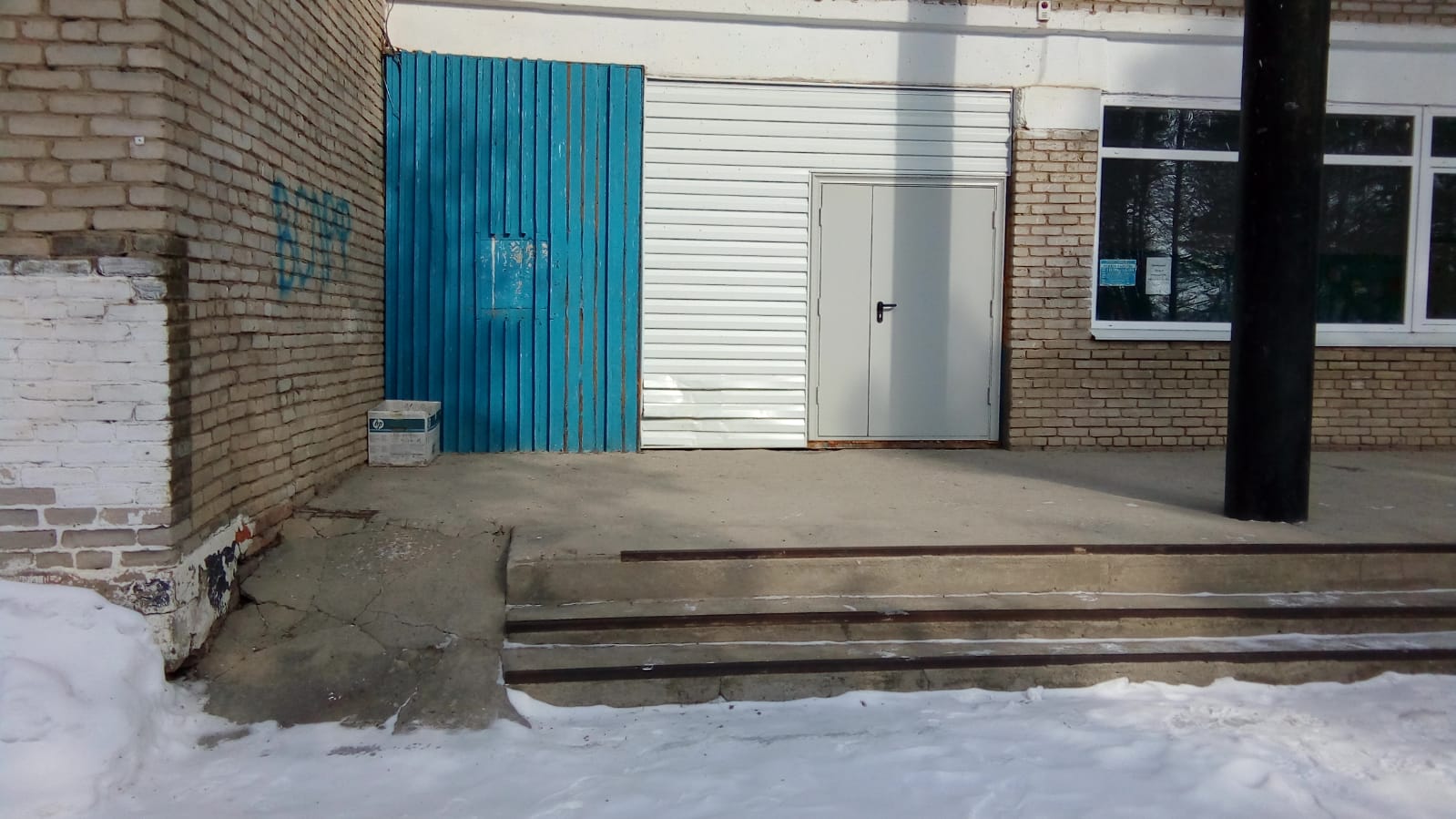 Мнемосхема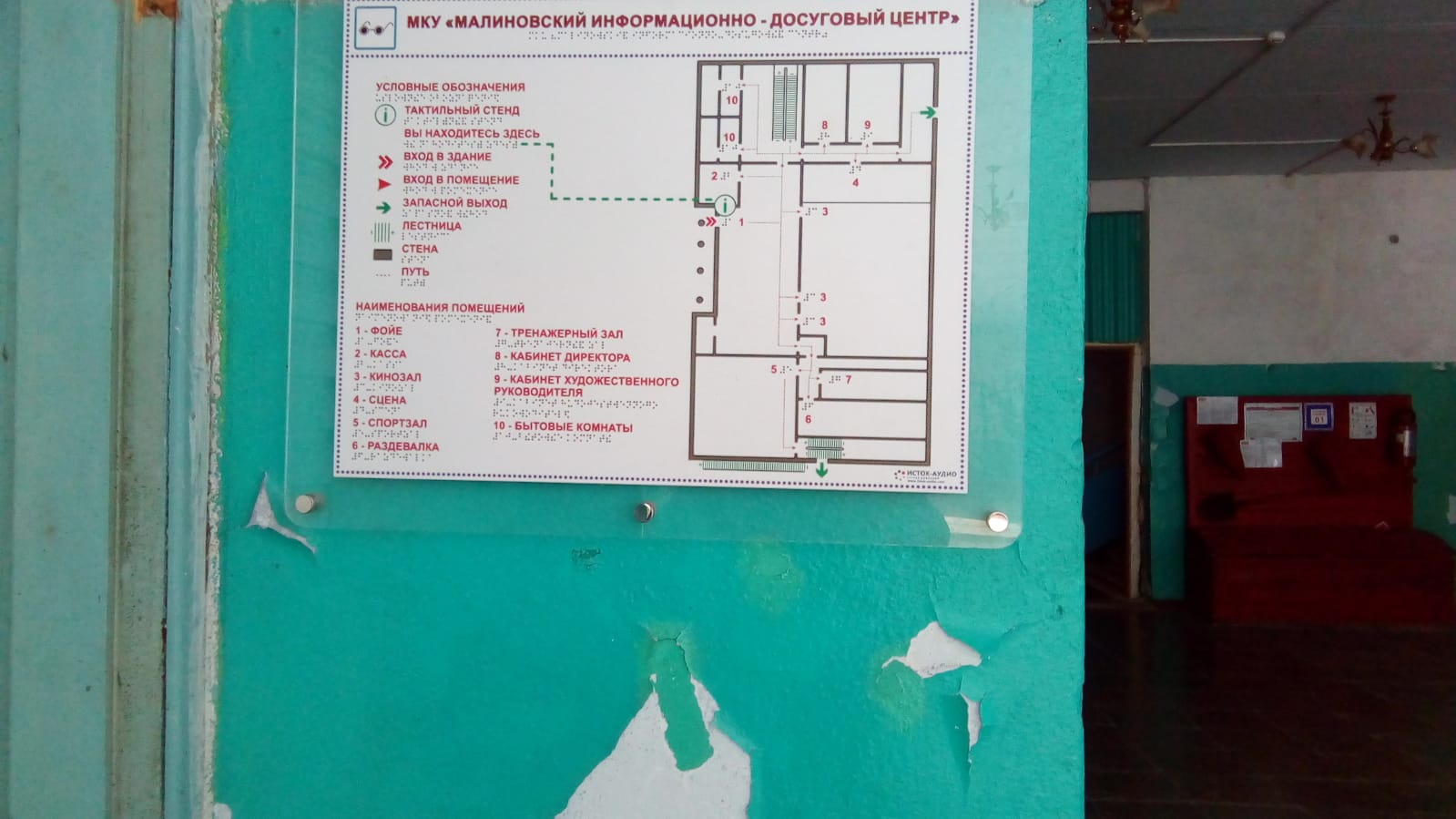 Администрация Малиновского сельского поселенияАдрес: село Малиново, ул. 50 лет Октября, 30На пути движения ко входу в здание Администрации  имеется  ровная, шириной 4 метра асфальтобетонная дорожка без ступеней .Вход в здание это единая с асфальтобетонной дорожной площадка, без ступеней и преград. В здании два кабинета с доступными входами из коридора.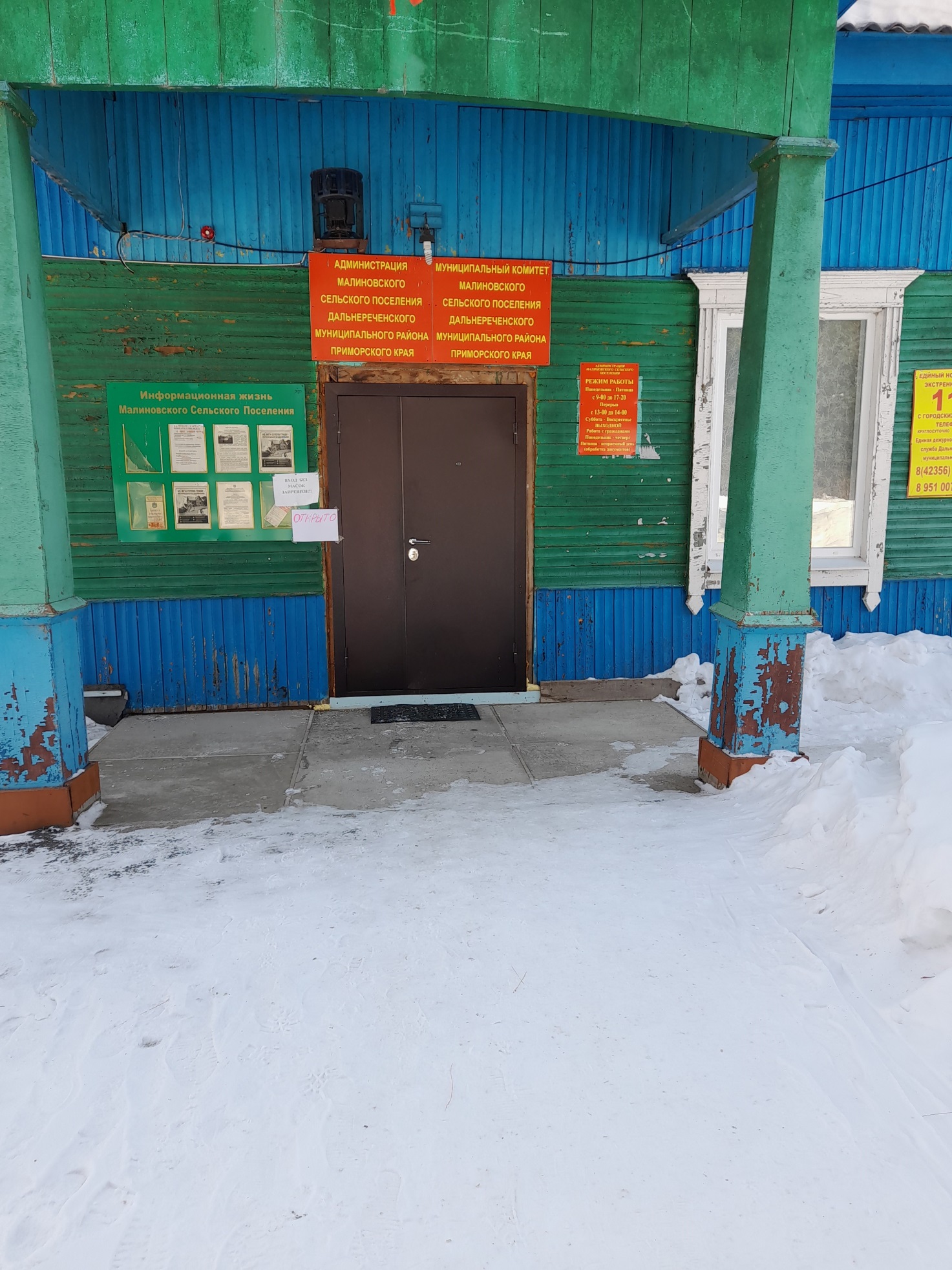 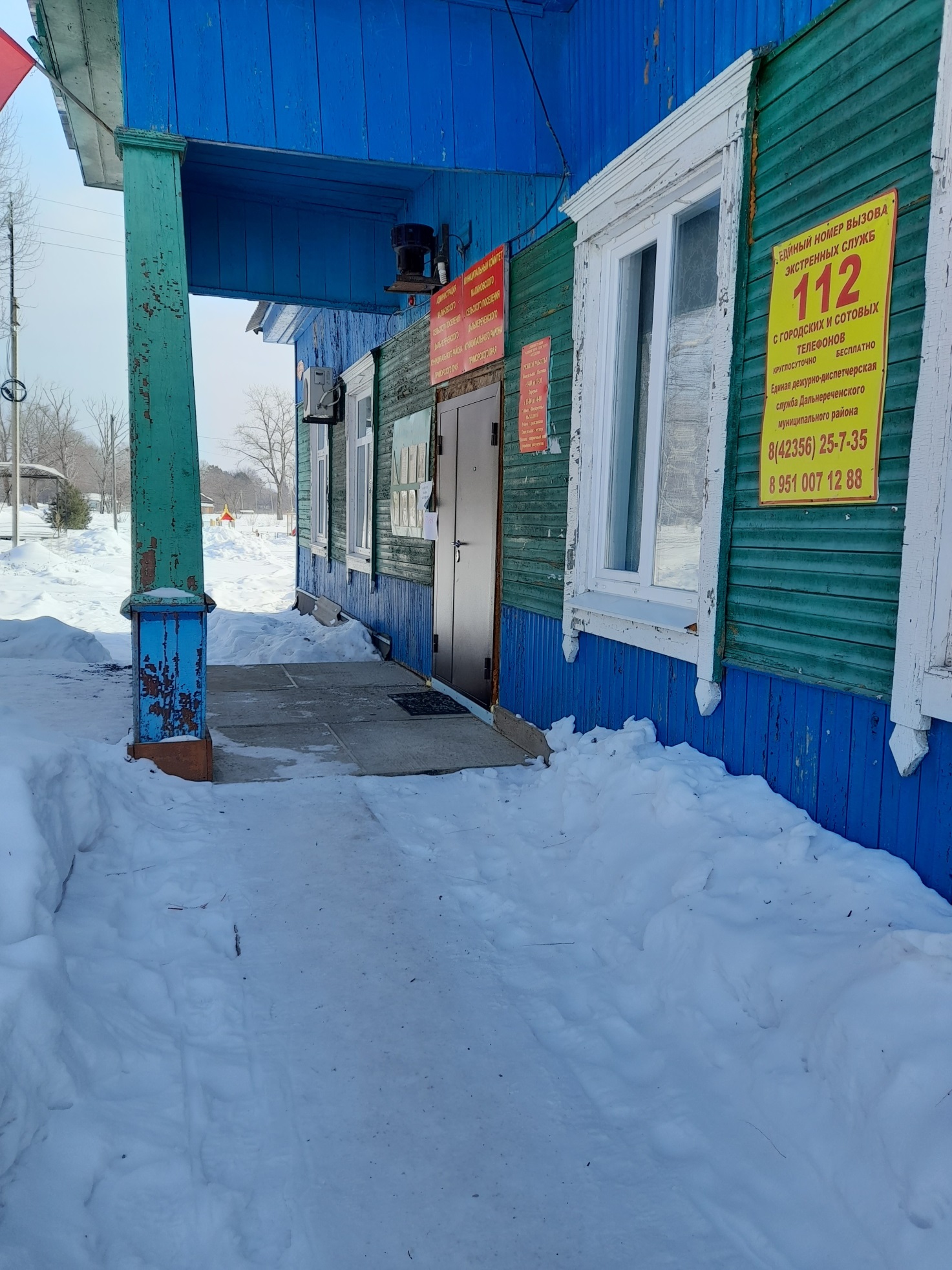 Малиновское сельское поселение, Дальнереченского районаМалиновское сельское поселение, Дальнереченского районаМКУ «Малиновский информационно-досуговый центр»Адрес:Дальнереченский район, с. Малиново, ул. Школьная,д.31